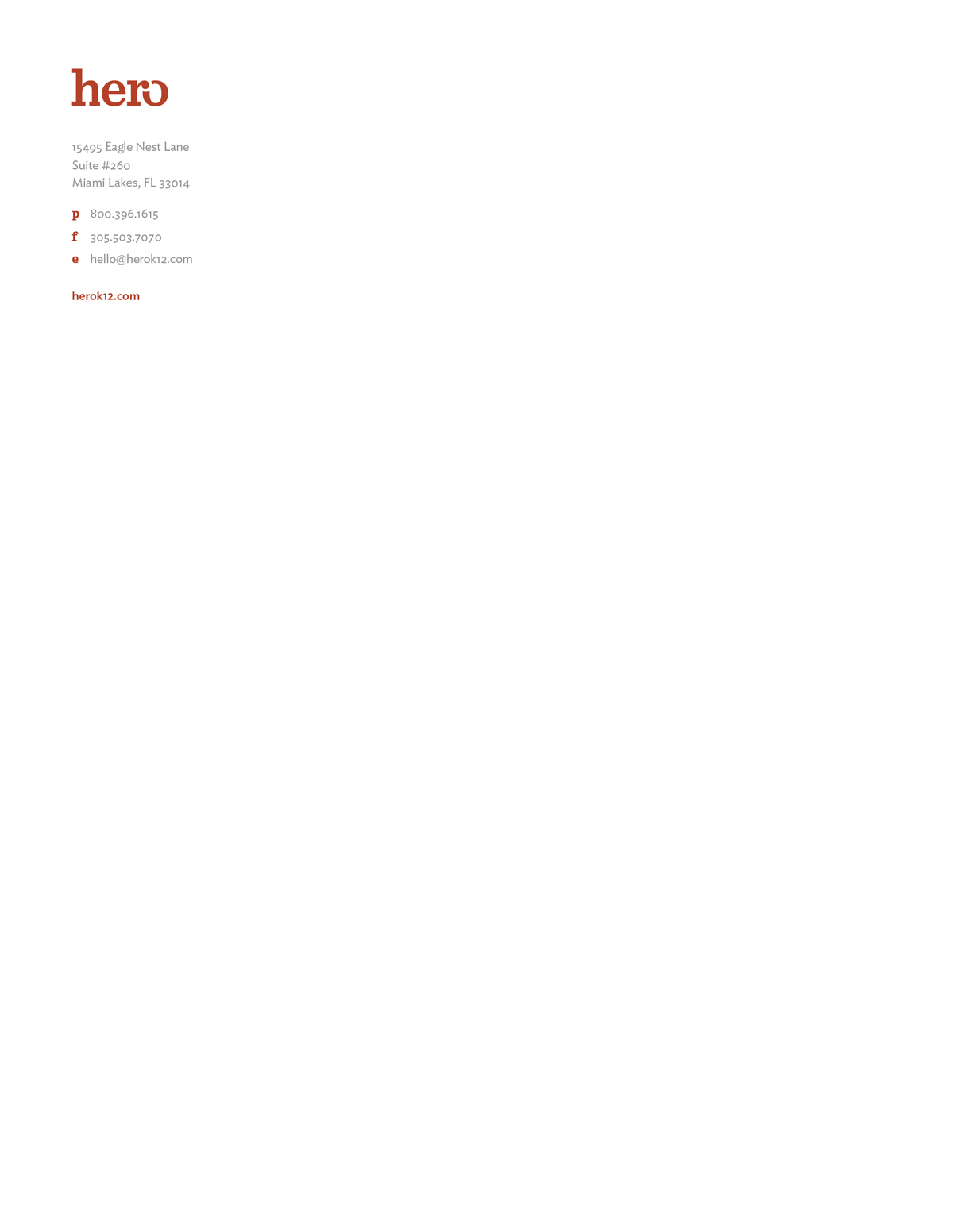 TIP SHEET: Kaneland High School 
(Maple Park, IL) General Story ArcKaneland High School has implemented a new tardy process and is tracking tardies with Hero. Last year, there were over 1,700 tardies in one month. This year, there have been 1,600 tardies in one semester. There has been a 29 percent drop in unexcused tardies. This has resulted in fewer detentions being served.“We have a very supportive and caring culture on our campus but tardiness was a problem, especially with the new security program in place.” Kaneland is still in the early stages with Hero but its effect on tardiness is dramatic.“We’ve seen an overall decline in the number of tardies, a drastic decline. There are less tardies both as an overall number and in the number of students who are tardy.” The Principal and Dean of Students / Summer School Principal can talk about how they’ve seen a dramatic decrease in tardies and how they will be rewarding students for positive behaviors with Hero next year. Additional Background •	EdAdvocate Story   http://www.theedadvocate.org/new-metrics-measure-success-kaneland-high-school/Major PlayersJill Maras, PrincipalRyan Malo, Dean of Students/ Summer School Principal   Tech ElementsHero K12iPads and other mobile devices Mobile ScanningContactJennifer Harrison, cell: 916-716-0636 or email: jennifer@jharrisonpr.com 